Worship Prayer…     Father in heaven, I admit I am a sinner and cannot save myself, but trust only in your Son Jesus Christ—true God and true man—who died on the cross for me and rose again to give me new life now and forever.  By your Holy Spirit’s power take my heart and life and make me yours; turn me from my own selfish path to always love, trust and follow Jesus.  Because you love and forgive me, help me forgive and love others.  And now, as we gather together as your church in this place, make us one in truth and love according to the faithful leading and unfailing promises of your living Word.  In Jesus’ name….Amen!Living Word exists to…Proclaim God’s LoveExpand God’s KingdomMature God’s PeopleLive God’s Word!Pastor Steve Leerevstevelee@gmail.com708-334-5883Anita Meier - MusicianDiana Motel – Livestream/Tech BoothPaul Huang – Livestream/Tech BoothLivingWord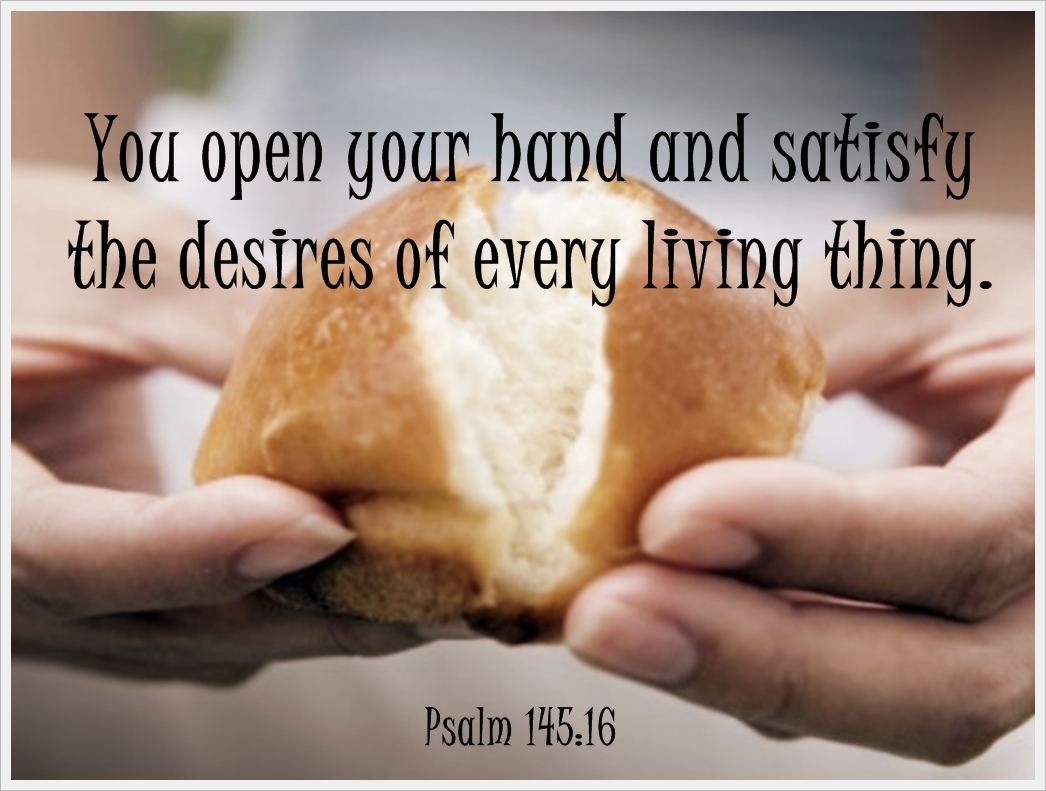 10th Sunday after PentecostAugust 1st, 202110:00 am Service‘Come grow with us!’Living Word Lutheran Church (LCMS)16301 Wolf Rd, Orland Park, IL 60467livingwordorland.org  (708) 403-9673WELCOME TO LIVING WORD!Blue church information card is in seat pocketWE REJOICE IN GOD’S LOVE & FORGIVENESS…Opening PrayerPraise Songs            	                    “Your Power Will Pull Us Through”                                                                  “The Strong Name of Jesus”InvocationConfession & Forgiveness		      On screen or Hymnal p. 158Affirmation of Faith:				               Apostles’ Creed				    WE RECEIVE GOD’S WORD…Today’s Psalm				           Psalm 145:10-21Scripture Readings					         Facing pageMessage Song				 “The Old Rugged Cross”Video			 New Jersey - Olivia's Testimony - Sean Feucht youtube.com/watch?v=NqcBbms7oBUMessage							“Satisfied”WE RESPOND TO GOD’S CALL…Prayers of God’s PeopleLord’s PrayerCommunion					BenedictionClosing Song			                                         “In You Alone”Please place offerings in basket at sanctuary entrance“Satisfied”     Psalm 145 says: “You open your hand and satisfy the desires of every living thing.”  In Christ we find true satisfaction in life…1) Christ satisfies me with His PROVISION.     2 In the desert the whole community grumbled against Moses and Aaron. 3 The Israelites said to them, “If only we had died by the Lord’s hand in Egypt! There we sat around pots of meat and ate all the food we wanted, but you have brought us out into this desert to starve this entire assembly to death...”  11 The Lord said to Moses, 12 “I have heard the grumbling of the Israelites. Tell them, ‘At twilight you will eat meat, and in the morning you will be filled with bread. Then you will know that I am the Lord your God.’” 13 That evening quail came and covered the camp, and in the morning there was a layer of dew around the camp. 14 When the dew was gone, thin flakes like frost on the ground appeared on the desert floor. 15 When the Israelites saw it, they said to each other, “What is it?” For they did not know what it was. Moses said to them, “It is the bread the Lord has given you to eat.					       Exodus 16:2-3, 11-152) Christ satisfies me with His purpose, place & POWER.     I urge you to live a life worthy of the calling you have received. 2 Be completely humble and gentle; be patient, bearing with one another in love. 3 Make every effort to keep the unity of the Spirit through the bond of peace. 4 There is one body and one Spirit, just as you were called to one hope when you were called; 5 one Lord, one faith, one baptism; 6 one God and Father of all, who is over all and through all and in all. 7 But to each one of us grace has been given as Christ apportioned it…16 From him the whole body, joined and held together by every supporting ligament, grows and builds itself up in love, as each part does its work.		        Ephesians 4:1b-7, 163) Christ satisfies me with His faithful PROMISES.	 	     [Jesus said] 27 Do not work for food that spoils, but for food that endures to eternal life… 28 Then they asked him, “What must we do to do the works God requires?” 29 Jesus answered, “The work of God is this: to believe in the one he has sent…”  35 Then Jesus declared, “I am the bread of life. Whoever comes to me will never go hungry, and whoever believes in me will never be thirsty.	       John 6:27a-28-29, 35